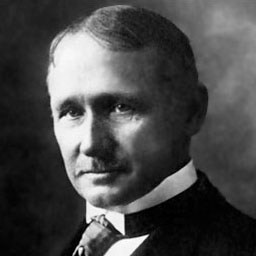 Teoría: Administración CientíficaExponente: Frederick Winslow TaylorPeríodo: 1856-1915
Datos biográficos: Ingeniero mecánico y economista estadounidense, promotor de la organización científica del trabajo. Considerado el padre de la Administración Científica. A él se debe el principio de la organización del trabajo conocido como taylorismo, basado en la división del trabajo del obrero y la producción en cadena, dando a lugar la especialización de los obreros, la reagrupación de las tareas y la secuenciación conformando la organización racional del trabajo.Aportación: Se basa en el aspecto individual, análisis de tiempos y movimientos (secuenciación), enfocada en un aspecto fundamental de eficiencia operativa, siendo su principal motivación es el salario, dejando de lado aspectos importantes como es la salud, las relaciones familiares y sociales, que consideran al trabajador como una máquina.Obra principal: Scientific Management (1891)Enfoque: Racionalización del trabajo en el nivel operativo.
Énfasis: En las tareas.